ΕΛΛΗΝΙΚΗ ΔΗΜΟΚΡΑΤΙΑ                                                          Καλλιθέα  10/01/2018    ΝΟΜΟΣ ΑΤΤΙΚΗΣ                                                                    Αρ. Πρωτ.    1865                      ΔΗΜΟΣ ΚΑΛΛΙΘΕΑΣ                                                                             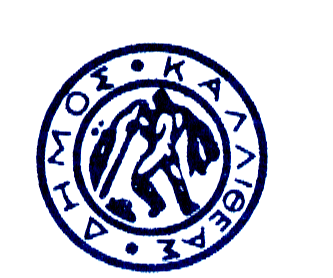 ΔΙΕΥΘΥΝΣΗ ΠΕΡΙΒΑΛΛΟΝΤΟΣ                                                        ΠΡΟΣ ΓΡΑΦΕΙΟ ΑΝΤΙΔΗΜΑΡΧΟΥ                                κ. Πρόεδρο Δημοτικού Συμβουλίου    ΘΕΜΑ  : “Περί έγκρισης πρωτοκόλλου οριστικής παραλαβής της Επιτροπής Παραλαβής Υπηρεσιών/παραδοτέων  που ορίστηκε με την υπ’ αριθμ. 256 (ΑΔΑ: ΨΗΦ9ΩΕΚ-ΡΤΚ)  απόφαση Δ.Σ.’’     Σας παρακαλούμε, κατά την προσεχή συνεδρίαση του Δημοτικού Συμβουλίου, όπως συμπεριλάβετε και το θέμα που αφορά στην έγκριση του πρωτοκόλλου οριστικής παραλαβής υπηρεσιών  , σύμφωνα με τις διατάξεις του άρθρου 65 παρ. 1 Ν. 3852/2010 “Νέα Αρχιτεκτονική της Αυτοδιοίκησης και της Αποκεντρωμένης Διοίκησης – Πρόγραμμα Καλλικράτης” (ΦΕΚ Α΄87/07-06-2010): <<Το Δημοτικό Συμβούλιο αποφασίζει για όλα τα θέματα που αφορούν το Δήμο, εκτός από εκείνα που ανήκουν εκ του Νόμου στην αρμοδιότητα του Δημάρχου ή άλλου οργάνου του Δήμου ή το ίδιο το Δημοτικό Συμβούλιο μεταβίβασε σε επιτροπή του>>σε συνδυασμό με τις ισχύουσες διατάξεις της παρ. 5 του  άρθρου 219 του Ν.4412/2016 , σύμφωνα με τις οποίες :    ΄΄5.  Το πρωτόκολλο οριστικής παραλαβής ( ενν. υπηρεσιών) εγκρίνεται από το αρμόδιο αποφαινόμενο όργανο με απόφασή του, η οποία κοινοποιείται υποχρεωτικά και στον ανάδοχο. Αν παρέλθει χρονικό διάστημα μεγαλύτερο των 30 ημερών από την ημερομηνία υποβολής του και δεν ληφθεί σχετική απόφαση για την έγκριση ή την απόρριψή του, θεωρείται ότι η παραλαβή έχει συντελεσθεί αυτοδίκαια.’’          Το πρωτόκολλo οριστικής παραλαβής περιγράφεται αναλυτικά στο παρακάτω πίνακα , ως εξής:             Συνημμένα :-Απλό φωτοαντίγραφο πρωτοκόλλουΟ ΑΝΤΙΔΗΜΑΡΧΟΣΚΩΝΣΤΑΝΤΙΝΟΣ ΚΟΚΟΥΛΟΣ                                    ΠΕΡΙΓΡΑΦΗ  ΠΑΡΟΧΗΣ ΥΠΗΡΕΣΙΑΣΚ.Α.ΠΡΟΫΠ/ΣΜΟΥ ΑΡΙΘΜΟΣ ΠΑΡΑΣΤΑΤΙΚΟΥ / ΠΟΣΟ ΔΑΠΑΝΗΣ ΠΡΩΤΟΚΟΛΛΟΥ ΕΥΡΩ ΜΕ ΦΠΑΑΡΙΘΜΟΣ ,ΗΜΕΡΟΜΗΝΙΑ , ΠΟΣΟ  ΣΥΜΒΑΣΗΣΕΥΡΩ ΜΕ ΦΠΑ ΠΑΡΟΧΗ ΥΠΗΡΕΣΙΩΝ ΑΞΙΟΛΟΓΗΣΗΣ ΕΡΓΩΝ και ΔΡΑΣΕΩΝ ΤΟΥ ΤΟΜΕΑ ΚΑΘΑΡΙΟΤΗΤΑΣ ΣΤΟ ΕΣΠΑ 2014-2020 ΤΟΥ ΥΜΕΠΠΕΡΑΑ20.7413.000264/8-1-201818.228,00ΣΥΜΒΑΣΗ16-09-201618.228,00